ОТЧЕТмуниципального общеобразовательного учреждения Ишненской средней школы(наименование учреждения) О ВЫПОЛНЕНИИ МУНИЦИПАЛЬНОГО ЗАДАНИЯ  на 2019 год за 3 квартал 2019г.(отчетный период)Основные виды деятельности муниципального учреждения:Часть 1. Сведения об оказываемых муниципальных услугах Раздел 1Показатели качества муниципальной услуги2) Показатели объема муниципальной услугиРаздел 2Показатели качества муниципальной услугиПоказатели объема муниципальной услугиРаздел 3Показатели качества муниципальной услугиПоказатели объема муниципальной услугиРаздел 4Показатели качества муниципальной услугиПоказатели объема муниципальной услугиРаздел  5Показатели качества муниципальной услугиПоказатели объема муниципальной услугиРаздел  6Показатели качества муниципальной услугиПоказатели объема муниципальной услугиРаздел  7Показатели качества муниципальной услуги Показатели объема муниципальной услуги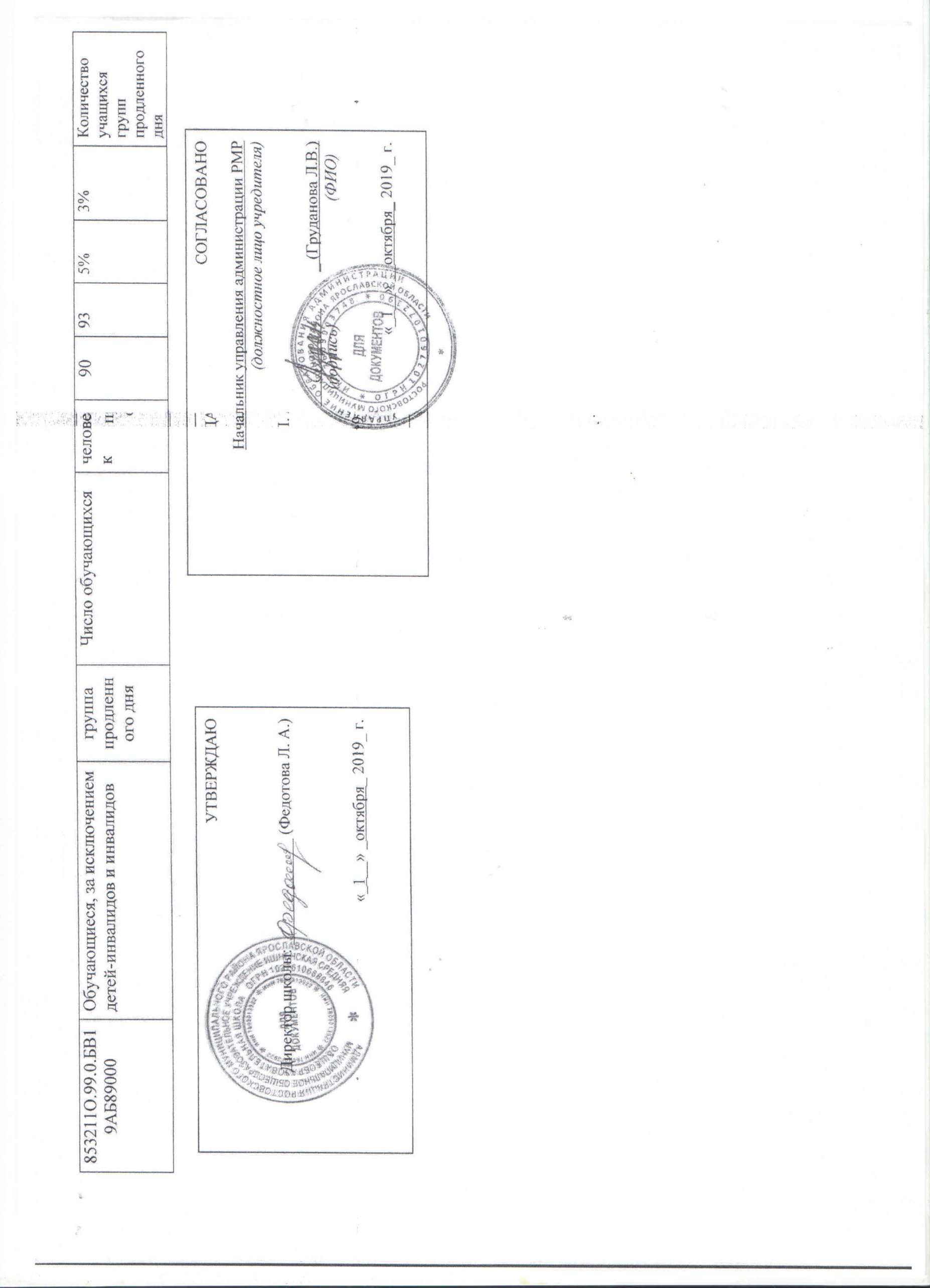 №п/пКод ОКВЭДНаименование вида деятельности185.11 Образование дошкольное285.12 Образование начальное общее 385.13Образование основное общее 485.14Образование среднее общее 585.41.9Образование дополнительное детей и взрослых688.91Предоставление услуг по дневному уходу за детьмиНаименование муниципальной услугиРеализация основных общеобразовательных программ дошкольного образованияКод услуги по базовому (отраслевому) перечнюБВ24     Категории потребителей муниципальной услуги   Физические лица в возрасте до 8 летУникальный номер реестровой записиСодержание муниципальной  услугиУсловия (формы) оказания муниципальной услугиПоказатели качества муниципальной услугиПоказатели качества муниципальной услугиПоказатели качества муниципальной услугиПоказатели качества муниципальной услугиПоказатели качества муниципальной услугиПоказатели качества муниципальной услугиУникальный номер реестровой записиСодержание муниципальной  услугиУсловия (формы) оказания муниципальной услугинаименование показателяединица измеренияутверждено в муниципальном задании на годисполнено на отчетную датудопустимое (возможное) отклонениеотклонение, превышающее допустимое (возможное) значениепричина отклонения801011О.99.0.БВ24ВУ41000Обучающиеся, за исключением обучающихся с ограниченными возможностями здоровья (ОВЗ) и детей-инвалидов от 3 лет до 8 лет ОчнаяПоказатель посещаемостидетьми дошкольного учрежденияПроцентНе менее 8090%5%10%Болезнь детей801011О.99.0.БВ24ВУ41000Обучающиеся, за исключением обучающихся с ограниченными возможностями здоровья (ОВЗ) и детей-инвалидов от 3 лет до 8 лет ОчнаяДоля аттестованных педагогических работниковПроцент1001000801011О.99.0.БВ24ГД81000дети-инвалиды от 3 лет до 8 лет ОчнаяСоздание безопасных условий. Отсутствие травматизмаАбсолютный показатель000801011О.99.0.БВ24ГД81000дети-инвалиды от 3 лет до 8 лет ОчнаяДоля участников образовательных отношений, удовлетворенных качеством и доступностью образовательной услугиПроцент Не менее 8010020Отсутствие жалобУникальный номер реестровой записиСодержание муниципальной  услугиУсловия (формы) оказания муниципальной услугиПоказатели объема муниципальной услугиПоказатели объема муниципальной услугиПоказатели объема муниципальной услугиПоказатели объема муниципальной услугиПоказатели объема муниципальной услугиПоказатели объема муниципальной услугиПоказатели объема муниципальной услугиУникальный номер реестровой записиСодержание муниципальной  услугиУсловия (формы) оказания муниципальной услугинаименование показателяединица измерения Утверждено в муниципальном задании на годИсполнено на отчетную датуДопустимые (возможные)  отклонения  от  установленных  показателей качестваОтклонение, превышающее допустимое (возможное) значение  Причины отклонения801011О.99.0.БВ24ВУ41000Обучающиеся, за исключением обучающихся с ограниченными возможностями здоровья (ОВЗ) и детей-инвалидов от 3 лет до 8 лет ОчнаяЧисло детейчеловек20165%-20%Среднее количество, посещающих дошкольную группу801011О.99.0.БВ24ГД81000дети-инвалиды от 3 лет до 8 лет ОчнаяЧисло детейчеловек110Наименование  муниципальной  услугиПрисмотр и уходКод услуги по базовому (отраслевому) перечнюБВ19Категории потребителей муниципальной услуги   Физические лица Уникальный номер реестровой записиСодержание муниципальной  услугиУсловия (формы) оказания муниципальной услугиПоказатели качества муниципальной услугиПоказатели качества муниципальной услугиПоказатели качества муниципальной услугиПоказатели качества муниципальной услугиПоказатели качества муниципальной услугиПоказатели качества муниципальной услугиУникальный номер реестровой записиСодержание муниципальной  услугиУсловия (формы) оказания муниципальной услугинаименование показателяединица измеренияутверждено в муниципальном задании на годисполнено на отчетную датудопустимое (возможное) отклонениеотклонение, превышающее допустимое (возможное) значениепричина отклонения853211О.99.0.БВ19АА55000физические лица, за исключением льготных категорий от 3 лет до 8 летгруппа сокращенного дня Индекс здоровьяПроцент Не менее75895%14Болеют небольшое количество детей853211О.99.0.БВ19АА13000дети-инвалиды от 3 до 8 летгруппа сокращенного дняДоля участников образовательных отношений, удовлетворенных качеством и доступностью образовательной услугиПроцент Не менее 8010020Отсутствие жалобУникальный номер реестровой записиСодержание муниципальной  услугиУсловия (формы) оказания муниципальной услугиПоказатели объема муниципальной услугиПоказатели объема муниципальной услугиПоказатели объема муниципальной услугиПоказатели объема муниципальной услугиПоказатели объема муниципальной услугиПоказатели объема муниципальной услугиПоказатели объема муниципальной услугиУникальный номер реестровой записиСодержание муниципальной  услугиУсловия (формы) оказания муниципальной услугинаименование показателяединица измерения Утверждено в муниципальном задании на годИсполнено на отчетную датуДопустимые (возможные)  отклонения  от  установленных  показателей качестваОтклонение, превышающее допустимое (возможное) значение  Причины отклонения853211О.99.0.БВ19АА55000физические лица, за исключением льготных категорий от 3 лет до 8 летгруппа сокращенного дняЧисло детейчеловек20165%-20%Среднее количество, посещающих дошкольную группу853211О.99.0.БВ19АА13000дети-инвалиды от 3 до 8 летгруппа сокращенного дняЧисло детейчеловек110Наименование муниципальной услугиРеализация основных общеобразовательных программ начального общего образованияКод услуги по базовому (отраслевому) перечнюБА81Категории потребителей муниципальной услуги   Физические лицаУникальный номер реестровой записиСодержание муниципальной  услугиУсловия (формы) оказания муниципальной услугиПоказатели качества муниципальной услугиПоказатели качества муниципальной услугиПоказатели качества муниципальной услугиПоказатели качества муниципальной услугиПоказатели качества муниципальной услугиПоказатели качества муниципальной услугиУникальный номер реестровой записиСодержание муниципальной  услугиУсловия (формы) оказания муниципальной услугинаименование показателяединица измеренияутверждено в муниципальном задании на годисполнено на отчетную датудопустимое (возможное) отклонениеотклонение, превышающее допустимое (возможное) значениепричина отклонения801012О.99.0.БА81АЦ60001обучающиеся за исключением обучающихся с ограниченными возможностями здоровья (ОВЗ) и детей-инвалидовОчнаяДоля обучающихся, освоивших в полном объеме образовательную программу начального общего образованияПроцент1001005%0Очная.Доля педагогических работников, имеющих первую и высшую квалификационную категорию ПроцентНе ниже 7585%5%10%Количество педагогических работников, имеющих первую и высшую квалификационную категорию801012О.99.0.БА81АА00001адаптированная образовательная программа,обучающиеся с ограниченными возможностями здоровья (ОВЗ) ОчнаяСоздание безопасных условий. Отсутствие травматизмаАбсолют. показатель000801012О.99.0.БА81АЮ16001обучающиеся, проходящие обучение по состоянию здоровья на домуОчнаяДоля участников образовательных отношений, удовлетворенных качеством и доступностью образовательной услуги ПроцентНе менее 80%92%5%12%Количество участников образовательных отношений, удовлетворенных качеством и доступностью образовательной услугиУникальный номер реестровой записиСодержание муниципальной  услугиУсловия (формы) оказания муниципальной услугиПоказатели объема муниципальной услугиПоказатели объема муниципальной услугиПоказатели объема муниципальной услугиПоказатели объема муниципальной услугиПоказатели объема муниципальной услугиПоказатели объема муниципальной услугиПоказатели объема муниципальной услугиПоказатели объема муниципальной услугиУникальный номер реестровой записиСодержание муниципальной  услугиУсловия (формы) оказания муниципальной услугинаименование показателяединица измерения Утверждено в муниципальном задании на годУтверждено в муниципальном задании на годИсполнено на отчетную датуДопустимые (возможные)  отклонения  от  установленных  показателей качестваОтклонение, превышающее допустимое (возможное) значение  Причины отклонения801012О.99.0.БА81АЦ60001обучающиеся за исключением обучающихся с ограниченными возможностями здоровья (ОВЗ) и детей-инвалидовОчнаяЧисло обучающихсячеловек989810610%8%Прибыли учащиеся из СРЦ «Росинка»801012О.99.0.БА81АА00001адаптированная образовательная программа,обучающиеся с ограниченными возможностями здоровья (ОВЗ) ОчнаяЧисло обучающихсячеловек771310%85%Увеличилось количество учащихся, прошедших ПМПК801012О.99.0.БА81АЮ16001обучающиеся, проходящие обучение по состоянию здоровья на домуОчнаяЧисло обучающихсячеловекчеловек2110%0С 2019-2020 уч.года перешел в 5 класс без индивидуального обученияНаименование муниципальной услугиРеализация основных общеобразовательных программ основного общего образованияКод услуги по базовому (отраслевому) перечнюБА96Категории потребителей муниципальной услуги   Физические лицаУникальный номер реестровой записиСодержание муниципальной  услугиУсловия (формы) оказания муниципальной услугиПоказатели качества муниципальной услугиПоказатели качества муниципальной услугиПоказатели качества муниципальной услугиПоказатели качества муниципальной услугиПоказатели качества муниципальной услугиПоказатели качества муниципальной услугиУникальный номер реестровой записиСодержание муниципальной  услугиУсловия (формы) оказания муниципальной услугинаименование показателяединица измеренияутверждено в муниципальном задании на годисполнено на отчетную датудопустимое (возможное) отклонениеотклонение, превышающее допустимое (возможное) значениепричина отклонения802111О.99.0.БА96АЧ08001обучающиеся, за исключением обучающихся с ограниченными возможностями здоровья (ОВЗ) и детей-инвалидовОчная1.Доля обучающихся, освоивших в полном объеме образовательную программу  основного общего образованияПроцент1001005%0802111О.99.0.БА96АА00001адаптированная образовательная программа,обучающиеся с ограниченными возможностями здоровья (ОВЗ) Очная2. Доля учащихся, успешно прошедших государственную итоговую аттестацию за курс основного общего образования и получивших аттестатПроцент1001005%0802111О.99.0.БА96АЮ83001обучающиеся, проходящие обучение по состоянию здоровья на дому Очная3..Доля педагогических работников, имеющих первую и высшую квалификационную категориюПроцентНе ниже 7580%5%5%Количество педагогических работников, имеющих первую и высшую квалификационную категорию802111О.99.0.БА96АЮ83001обучающиеся, проходящие обучение по состоянию здоровья на дому ОчнаяСоздание безопасных условий. Отсутствие травматизмаАбсолют. показатель000802111О.99.0.БА96АЮ83001обучающиеся, проходящие обучение по состоянию здоровья на дому ОчнаяДоля участников образовательных отношений, удовлетворенных качеством и доступностью образовательной услуги ПроцентНе менее 80%95%5%15%Количество участников образовательных отношений, удовлетворенных качеством и доступностью образовательной услугиУникальный номер реестровой записиСодержание муниципальной  услугиУсловия (формы) оказания муниципальной услугиПоказатели объема муниципальной услугиПоказатели объема муниципальной услугиПоказатели объема муниципальной услугиПоказатели объема муниципальной услугиПоказатели объема муниципальной услугиПоказатели объема муниципальной услугиПоказатели объема муниципальной услугиПоказатели объема муниципальной услугиУникальный номер реестровой записиСодержание муниципальной  услугиУсловия (формы) оказания муниципальной услугинаименование показателяединица измерения Утверждено в муниципальном задании на годУтверждено в муниципальном задании на годИсполнено на отчетную датуДопустимые (возможные)  отклонения  от  установленных  показателей качестваОтклонение, превышающее допустимое (возможное) значение  Причины отклонения802111О.99.0.БА96АЧ08001обучающиеся, за исключением обучающихся с ограниченными возможностями здоровья (ОВЗ) и детей-инвалидовОчнаяЧисло обучающихсячеловек12812812510%-3%Выбыли учащиеся из СРЦ «Росинка»802111О.99.0.БА96АА00001адаптированная образовательная программа,обучающиеся с ограниченными возможностями здоровья (ОВЗ) ОчнаяЧисло обучающихсячеловек13131510%15%Увеличилось количество учащихся, прошедших ПМПК802111О.99.0.БА96АЮ83001обучающиеся, проходящие обучение по состоянию здоровья на дому ОчнаяЧисло обучающихсячеловекчеловек330Наименование муниципальной услугиРеализация основных общеобразовательных программ среднего общего образованияКод услуги по базовому (отраслевому) перечнюББ11Категории потребителей муниципальной услуги   Физические лицаУникальный номер реестровой записиСодержание муниципальной  услугиУсловия (формы) оказания муниципальной услугиПоказатели качества муниципальной услугиПоказатели качества муниципальной услугиПоказатели качества муниципальной услугиПоказатели качества муниципальной услугиПоказатели качества муниципальной услугиПоказатели качества муниципальной услугиУникальный номер реестровой записиСодержание муниципальной  услугиУсловия (формы) оказания муниципальной услугинаименование показателяединица измеренияутверждено в муниципальном задании на годисполнено на отчетную датудопустимое (возможное) отклонениеотклонение, превышающее допустимое (возможное) значениепричина отклонения802112О.99.0.ББ11АП76001образовательная программа, обеспечивающая углубленное изучение отдельных учебных предметов, предметных областей (профильное обучение), Очная1.Доля обучающихся, освоивших в полном объеме образовательную программу  основного общего образованияПроцент100100%5%0802112О.99.0.ББ11АП76001образовательная программа, обеспечивающая углубленное изучение отдельных учебных предметов, предметных областей (профильное обучение), Очная2. Доля учащихся, успешно прошедших государственную итоговую аттестацию за курс основного общего образования и получивших аттестатПроцент100100%5%0802112О.99.0.ББ11АП76001образовательная программа, обеспечивающая углубленное изучение отдельных учебных предметов, предметных областей (профильное обучение), Очная3..Доля педагогических работников, имеющих первую и высшую квалификационную категориюПроцентНе ниже 7577%5 %2%Количество педагогических работников, имеющих первую и высшую квалификационную категорию802112О.99.0.ББ11АП76001образовательная программа, обеспечивающая углубленное изучение отдельных учебных предметов, предметных областей (профильное обучение), Очная4.Создание безопасных условий. Отсутствие травматизмаАбсолют. показатель000802112О.99.0.ББ11АП76001образовательная программа, обеспечивающая углубленное изучение отдельных учебных предметов, предметных областей (профильное обучение), ОчнаяДоля участников образовательных отношений, удовлетворенных качеством и доступностью образовательной услуги ПроцентНе менее 80%100%5%20%Количество участников образовательных отношений, удовлетворенных качеством и доступностью образовательной услугиУникальный номер реестровой записиСодержание муниципальной  услугиУсловия (формы) оказания муниципальной услугиПоказатели объема муниципальной услугиПоказатели объема муниципальной услугиПоказатели объема муниципальной услугиПоказатели объема муниципальной услугиПоказатели объема муниципальной услугиПоказатели объема муниципальной услугиПоказатели объема муниципальной услугиУникальный номер реестровой записиСодержание муниципальной  услугиУсловия (формы) оказания муниципальной услугинаименование показателяединица измерения Утверждено в муниципальном задании на годИсполнено на отчетную датуДопустимые (возможные)  отклонения  от  установленных  показателей качестваОтклонение, превышающее допустимое (возможное) значение  Причины отклонения802112О.99.0.ББ11АП76001образовательная программа, обеспечивающая углубленное изучение отдельных учебных предметов, предметных областей (профильное обучение), ОчнаяЧисло обучающихсячеловек162110%31%Количество обучающихся в 10-11 классахНаименование муниципальной услугиРеализация дополнительных общеразвивающих программКод услуги по базовому (отраслевому) перечнюББ52Категории потребителей муниципальной услуги   Физические лицаУникальный номер реестровой записиСодержание муниципальной  услугиУсловия (формы) оказания муниципальной услугиПоказатели качества муниципальной услугиПоказатели качества муниципальной услугиПоказатели качества муниципальной услугиПоказатели качества муниципальной услугиПоказатели качества муниципальной услугиПоказатели качества муниципальной услугиУникальный номер реестровой записиСодержание муниципальной  услугиУсловия (формы) оказания муниципальной услугинаименование показателяединица измеренияутверждено в муниципальном задании на годисполнено на отчетную датудопустимое (возможное) отклонениеотклонение, превышающее допустимое (возможное) значениепричина отклонения804200О.99.0.ББ52АЖ48000не указаноОчная1. Сохранность контингента обучающихся от первоначального комплектованияПроцент90905%0804200О.99.0.ББ52АЖ48000не указаноОчная2. Полнота реализации дополнительных общеобразовательных программ;Процент1001000804200О.99.0.ББ52АЖ48000не указаноОчная3.  наличие обучающихся призеров и победителей конкурсов, олимпиад, соревнований и т.п. различного уровняПроцент Не менее 1540525Повышение мотивации, активизация работы по участию804200О.99.0.ББ52АЖ48000не указаноОчная4. Удовлетворенность потребителей качеством предоставляемой муниципальной услугиПроцент Не  менее 80100520Отсутствие жалобУникальный номер реестровой записиСодержание муниципальной  услугиУсловия (формы) оказания муниципальной услугиПоказатели объема муниципальной услугиПоказатели объема муниципальной услугиПоказатели объема муниципальной услугиПоказатели объема муниципальной услугиПоказатели объема муниципальной услугиПоказатели объема муниципальной услугиПоказатели объема муниципальной услугиУникальный номер реестровой записиСодержание муниципальной  услугиУсловия (формы) оказания муниципальной услугинаименование показателяединица измерения Утверждено в муниципальном задании на годИсполнено на отчетную датуДопустимые (возможные)  отклонения  от  установленных  показателей качестваОтклонение, превышающее допустимое (возможное) значение  Причины отклонения804200О.99.0.ББ52АЖ48000не указаноОчнаяЧисло обучающихсячеловек170153510Учащиеся посещают кружки в городских учреждениях ДОНаименование муниципальной услугиПрисмотр и уходКод услуги по базовому (отраслевому) перечнюБВ19Категории потребителей муниципальной услуги   Физические лицаУникальный номер реестровой записиСодержание муниципальной  услугиУсловия (формы) оказания муниципальной услугиПоказатели качества муниципальной услугиПоказатели качества муниципальной услугиПоказатели качества муниципальной услугиПоказатели качества муниципальной услугиПоказатели качества муниципальной услугиПоказатели качества муниципальной услугиУникальный номер реестровой записиСодержание муниципальной  услугиУсловия (формы) оказания муниципальной услугинаименование показателяединица измеренияутверждено в муниципальном задании на годисполнено на отчетную датудопустимое (возможное) отклонениеотклонение, превышающее допустимое (возможное) значениепричина отклонения853211О.99.0.БВ19АБ89000Обучающиеся, за исключением детей-инвалидов и инвалидовгруппа продленного дня001. Посещаемость групп продленного дня; Процент801005%20Все, кто числится в группе, посещают ее.853211О.99.0.БВ19АБ89000Обучающиеся, за исключением детей-инвалидов и инвалидовгруппа продленного дня002. Удовлетворенность потребителей качеством предоставляемой услугиПроцент8510010Отсутствие жалобУникальный номер реестровой записиСодержание муниципальной  услугиУсловия (формы) оказания муниципальной услугиПоказатели объема муниципальной услугиПоказатели объема муниципальной услугиПоказатели объема муниципальной услугиПоказатели объема муниципальной услугиПоказатели объема муниципальной услугиПоказатели объема муниципальной услугиПоказатели объема муниципальной услугиУникальный номер реестровой записиСодержание муниципальной  услугиУсловия (формы) оказания муниципальной услугинаименование показателяединица измерения Утверждено в муниципальном задании на годИсполнено на отчетную датуДопустимые (возможные)  отклонения  от  установленных  показателей качестваОтклонение, превышающее допустимое (возможное) значение  Причины отклонения